TSAG was made aware of informal discussions between ITU-T SG2 and SG11 on aspects of digital certificates as being developed on draft ITU-T Recommendation Q.TSCA.  The report of such discussions is contained in TSAG TD461-GEN.During the discussion of the report it was noted that during the meeting there had been reference to X.509.  TSAG agreed that, through this liaison, ITU-T SG17 would provide information to ITU-T SG2 and SG11 on the role of X.509 in relation to the provision of digital certificates.  __________________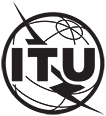 INTERNATIONAL TELECOMMUNICATION UNIONTELECOMMUNICATION
STANDARDIZATION SECTORSTUDY PERIOD 2022-2024INTERNATIONAL TELECOMMUNICATION UNIONTELECOMMUNICATION
STANDARDIZATION SECTORSTUDY PERIOD 2022-2024INTERNATIONAL TELECOMMUNICATION UNIONTELECOMMUNICATION
STANDARDIZATION SECTORSTUDY PERIOD 2022-2024INTERNATIONAL TELECOMMUNICATION UNIONTELECOMMUNICATION
STANDARDIZATION SECTORSTUDY PERIOD 2022-2024INTERNATIONAL TELECOMMUNICATION UNIONTELECOMMUNICATION
STANDARDIZATION SECTORSTUDY PERIOD 2022-2024INTERNATIONAL TELECOMMUNICATION UNIONTELECOMMUNICATION
STANDARDIZATION SECTORSTUDY PERIOD 2022-2024TSAG-TD475INTERNATIONAL TELECOMMUNICATION UNIONTELECOMMUNICATION
STANDARDIZATION SECTORSTUDY PERIOD 2022-2024INTERNATIONAL TELECOMMUNICATION UNIONTELECOMMUNICATION
STANDARDIZATION SECTORSTUDY PERIOD 2022-2024INTERNATIONAL TELECOMMUNICATION UNIONTELECOMMUNICATION
STANDARDIZATION SECTORSTUDY PERIOD 2022-2024INTERNATIONAL TELECOMMUNICATION UNIONTELECOMMUNICATION
STANDARDIZATION SECTORSTUDY PERIOD 2022-2024INTERNATIONAL TELECOMMUNICATION UNIONTELECOMMUNICATION
STANDARDIZATION SECTORSTUDY PERIOD 2022-2024INTERNATIONAL TELECOMMUNICATION UNIONTELECOMMUNICATION
STANDARDIZATION SECTORSTUDY PERIOD 2022-2024TSAGINTERNATIONAL TELECOMMUNICATION UNIONTELECOMMUNICATION
STANDARDIZATION SECTORSTUDY PERIOD 2022-2024INTERNATIONAL TELECOMMUNICATION UNIONTELECOMMUNICATION
STANDARDIZATION SECTORSTUDY PERIOD 2022-2024INTERNATIONAL TELECOMMUNICATION UNIONTELECOMMUNICATION
STANDARDIZATION SECTORSTUDY PERIOD 2022-2024INTERNATIONAL TELECOMMUNICATION UNIONTELECOMMUNICATION
STANDARDIZATION SECTORSTUDY PERIOD 2022-2024INTERNATIONAL TELECOMMUNICATION UNIONTELECOMMUNICATION
STANDARDIZATION SECTORSTUDY PERIOD 2022-2024INTERNATIONAL TELECOMMUNICATION UNIONTELECOMMUNICATION
STANDARDIZATION SECTORSTUDY PERIOD 2022-2024Original: EnglishQuestion(s):Question(s):N/AN/AN/AN/AN/AGeneva, 22 - 26 January 2024Source:Source:Rapporteur, RG-WPRRapporteur, RG-WPRRapporteur, RG-WPRRapporteur, RG-WPRRapporteur, RG-WPRRapporteur, RG-WPRTitle:Title:LS/o on the new work item ITU-T Q.TSCA which defines procedure for issuing digital certificates for signalling security [to ITU-T SG2, SG11, SG17]LS/o on the new work item ITU-T Q.TSCA which defines procedure for issuing digital certificates for signalling security [to ITU-T SG2, SG11, SG17]LS/o on the new work item ITU-T Q.TSCA which defines procedure for issuing digital certificates for signalling security [to ITU-T SG2, SG11, SG17]LS/o on the new work item ITU-T Q.TSCA which defines procedure for issuing digital certificates for signalling security [to ITU-T SG2, SG11, SG17]LS/o on the new work item ITU-T Q.TSCA which defines procedure for issuing digital certificates for signalling security [to ITU-T SG2, SG11, SG17]LS/o on the new work item ITU-T Q.TSCA which defines procedure for issuing digital certificates for signalling security [to ITU-T SG2, SG11, SG17]LIAISON STATEMENTLIAISON STATEMENTLIAISON STATEMENTLIAISON STATEMENTLIAISON STATEMENTLIAISON STATEMENTLIAISON STATEMENTLIAISON STATEMENTFor action to:For action to:For action to:For action to:For action to:ITU-T SG17ITU-T SG17ITU-T SG17For information to:For information to:For information to:For information to:For information to:ITU-T SG2, SG11ITU-T SG2, SG11ITU-T SG2, SG11Approval:Approval:Approval:Approval:Approval:TSAG meeting (Geneva, 26 January 2024)TSAG meeting (Geneva, 26 January 2024)TSAG meeting (Geneva, 26 January 2024)Deadline:Deadline:Deadline:Deadline:Deadline:---Contact:Contact:Contact:Contact:Ms Miho NAGANUMA
NEC Corporation
JapanMs Miho NAGANUMA
NEC Corporation
JapanTel:	+81 70 1000 7370
E-mail: m_naganuma@nec.com Tel:	+81 70 1000 7370
E-mail: m_naganuma@nec.com Contact:Contact:Contact:Mr Hiroshi Ota
TSB; Secretary TSAG/RG-WPRMr Hiroshi Ota
TSB; Secretary TSAG/RG-WPRMr Hiroshi Ota
TSB; Secretary TSAG/RG-WPRTel:	+41 22 730 6356
E-mail: hiroshi.ota@itu.intTel:	+41 22 730 6356
E-mail: hiroshi.ota@itu.intAbstract:This Liaison Statement brings to the attention of ITU-T SG17 discussions between ITU-T SG2 and SG11 on digital certificates and seeks a response from ITU-T SG.